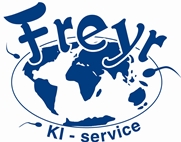 Sperma pakket aanbieding uit ons Freyr journaal najaar 201925 + 5 gratis50 + 12 gratisBij bestelling ≥ € 400,-5 gratis rieten van Poetin of Rebel of Tom (m.u.v. Barack, deze geldt niet in de actie) Alléén Belgische Blauw van Vekis, dan:25 + 10 (Poetin of Rebel of Tom)(m.u.v. Barack deze geldt niet in de actie)